Акция «Читай, Лысьва!»13 октября в городе проходила акция «Читай, город!»  Наш детский сад тоже не остался в стороне и принял активное участие  в этой значимой для родителей и детей акции.  Мои воспитанники младше 4 лет, но они с огромным удовольствием ещё раз окунулись в мир сказок, потешек и стихов, зная, что у старших детей проходят мероприятия по знакомству произведений лысьвенских авторов.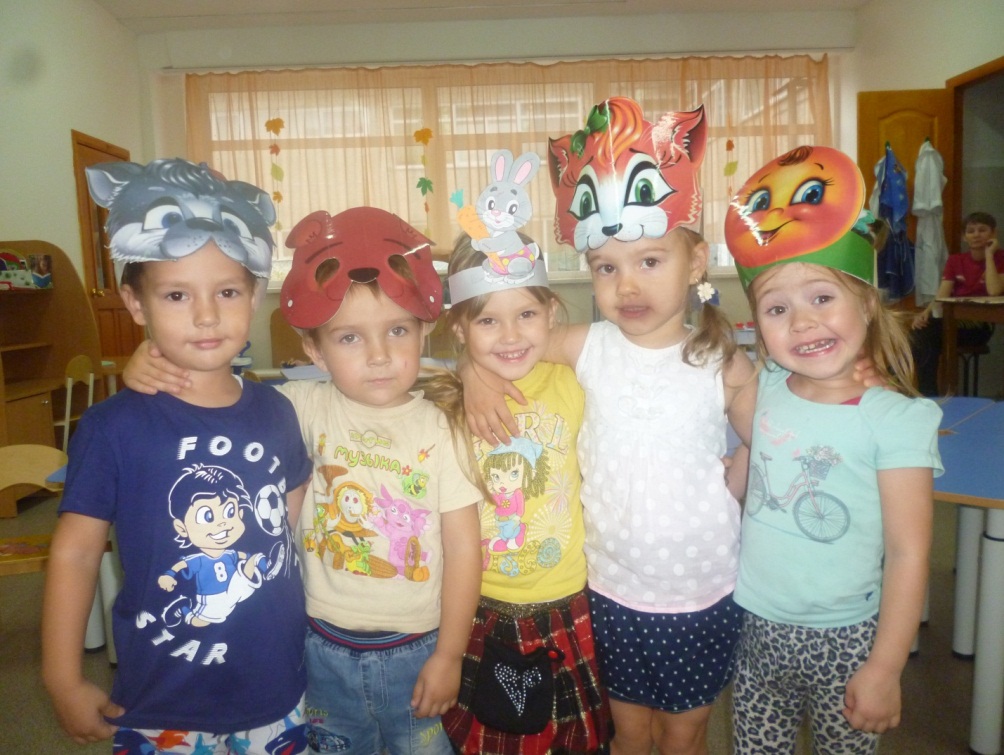 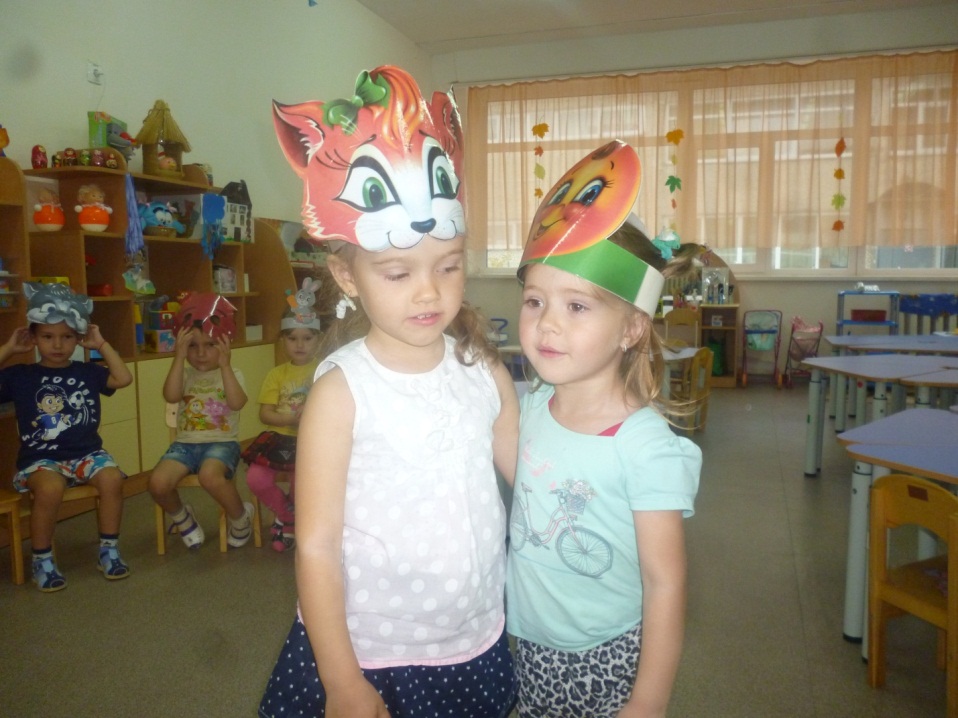 Воспитатель младшей группы №2 «Сказка» Шавкунова Наталья Геннадьевна